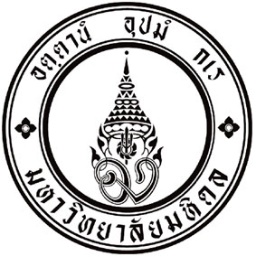 ฝ่าย/งาน………………………………………..คณะ.............................................   โทร ..................... โทรสาร .......................ที่    .................................... วันที่ .................................... เรื่อง	นำส่งสำเนาสัญญารับทุนวิจัยฉบับลงนามครบทุกฝ่าย และขอขึ้นทะเบียนโครงการเรียน    รักษาการแทนรองอธิการบดีฝ่ายวิจัยและวิชาการ	สิ่งที่ส่งมาด้วย 	1. สำเนาสัญญารับทุนโครงการวิจัยฉบับลงนามครบทุกฝ่าย จำนวน  1  ชุด	2. สำเนาโครงการวิจัยฉบับสมบูรณ์ จำนวน 1 ชุด	                       	3. สำเนาบันทึกข้อความส่งเรื่องต่อหน่วยจริยธรรมการวิจัยในคน/สัตว์ทดลอง/ความปลอดภัยทางชีวภาพ/ใบรับรอง (ถ้ามี) จำนวน 1 ชุด 	ตามที่ …(ชื่อหน่วยงานให้ทุน) ................................................ พิจารณาให้ทุนโครงการวิจัย เรื่อง............(ระบุชื่อโครงการ)............................ ระยะเวลาโครงการ............เดือน/ปี งบประมาณรวม.............. บาท (ประกอบด้วยงบประมาณส่วนของโครงการวิจัย จำนวน........ บาท และค่าธรรมเนียมพัฒนาการวิจัยในอัตราร้อยละ 10 คิดเป็น............บาท) โดยมี ..................(ระบุชื่อหัวหน้าโครงการ)................... สังกัดคณะ...................... เป็นหัวหน้าโครงการ ระยะเวลาการดำเนินงานโครงการ ............................... ปี ตั้งแต่วันที่ .........เดือน.......... พ.ศ. ......... ถึงวันที่ ......... เดือน............ พ.ศ. .............. และมหาวิทยาลัย/ส่วนงานดำเนินการลงนามในสัญญารับทุนเรียบร้อยแล้ว นั้น 	ในการนี้ คณะ............................ ขอส่งสำเนาสัญญารับทุนและเอกสารประกอบการรับทุนอื่นๆมายังท่านเพื่อทราบ และขอขึ้นทะเบียนโครงการวิจัยในฐานข้อมูลของมหาวิทยาลัย	จึงเรียนมาเพื่อโปรดพิจารณาและดำเนินการต่อไปด้วย จักขอบคุณยิ่ง	(…………………………………….)		                	คณบดี/รองคณบดี คณะ......................................ผู้ประสานงานชื่อ-สกุล……………………….เบอร์โทร.......................